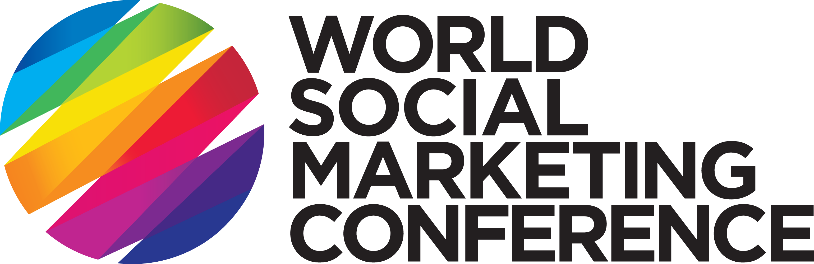 Poster SubmissionPosters should be focused on Social Marketing research, strategy, projects, campaigns, interventions, policy, systems design, and/or products; however, they may also be focused on the development of new concepts, ideas or theories related to Social Marketing. The area of application may be large in scale such as national or international interventions or smaller local, pilot, developmental projects concerning smaller or more targeted groups.At the point of submission you are not required to provide artwork of your poster, simply indicate what content you intend to present. Poster title Conference track most relevant to the posterAims and objectivesTarget group / focusProject / Research focusMethod / approachRelevant data and graphicsFindings / evaluationConclusions and recommendationsLinks for further informationPoster SubmissionPlease use the headings provided